Topic 9.2.21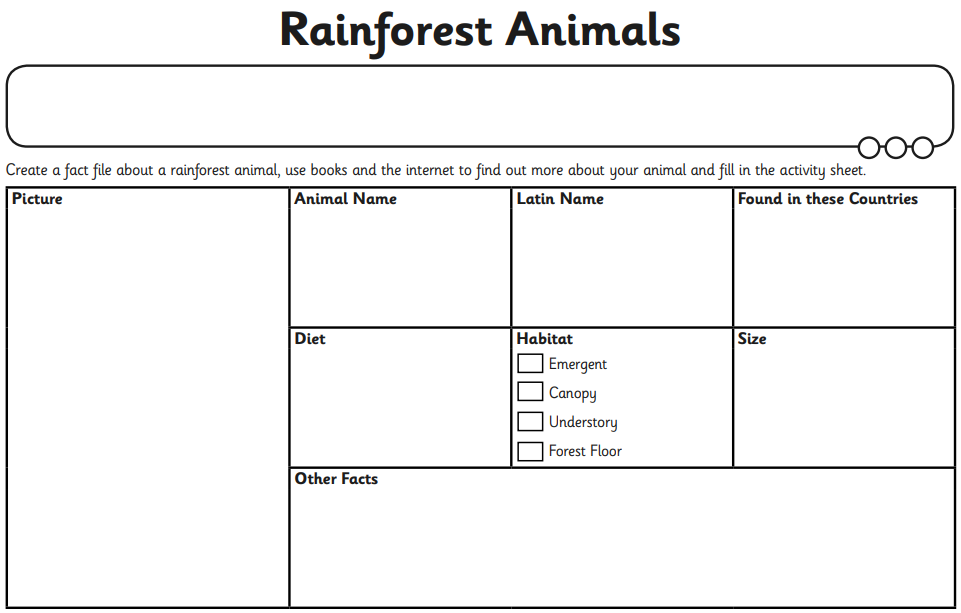 